Colegio Emilia Riquelme. 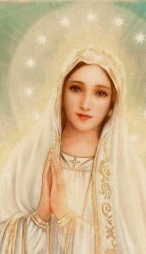 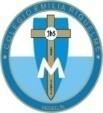 Taller de Tecnología e informática.  Grado: PRIMERONuestra clase en el horario normal son los martes de 12:00 a 1:00 pm. Esta clase será virtual. Más adelante les comparto el ID.Correo: pbustamante@campus.com.co  (por favor en el asunto del correo escribir nombre apellido y grado. Gracias)(Los correos por si se presentan inquietudes).Fecha 05 de mayo de 2020Escribir en el cuadernoSaludo: pensamiento de María Emilia Riquelme “Fe en Dios, esperanza en María, humildad y no temer”.Tema: artefactos eléctricos (lavadora, aspiradora, nevera, microondas)Recuerda: (escribir en el cuaderno)Un artefacto o dispositivo eléctrico es un aparato que, para cumplir una tarea, utiliza energía eléctrica o la carga de una batería.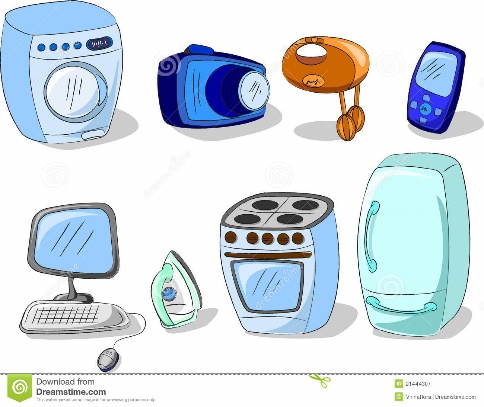 Para finalizar: colorea los artefactos eléctricos y escribe sus nombres con la ayuda de los papitos. (La puedes imprimir y pegar, o dibujar en el cuaderno). Con mucho entusiasmo envía tu evidencia al correo con nombre apellido, grado de la estudiante.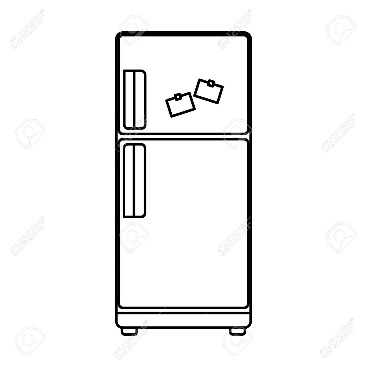 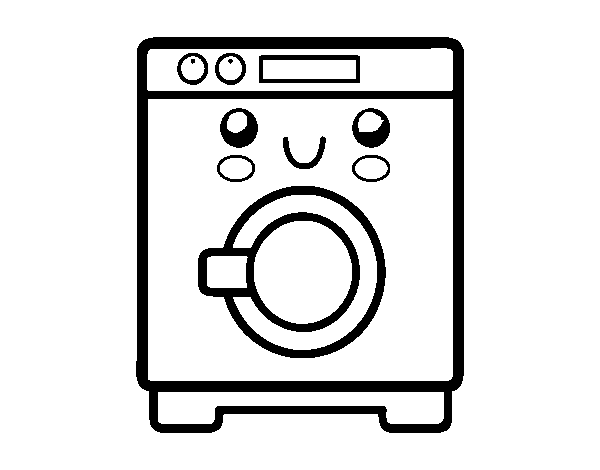 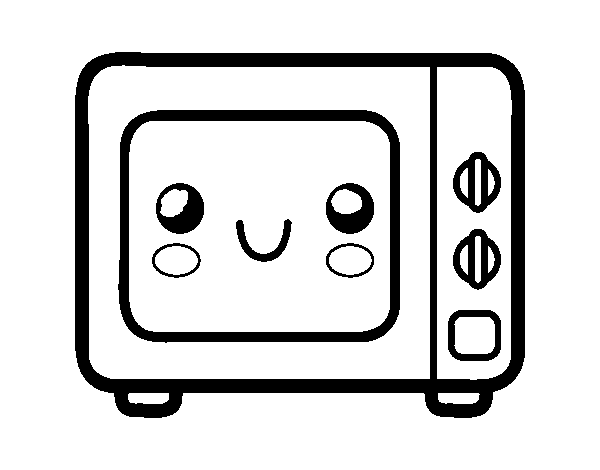 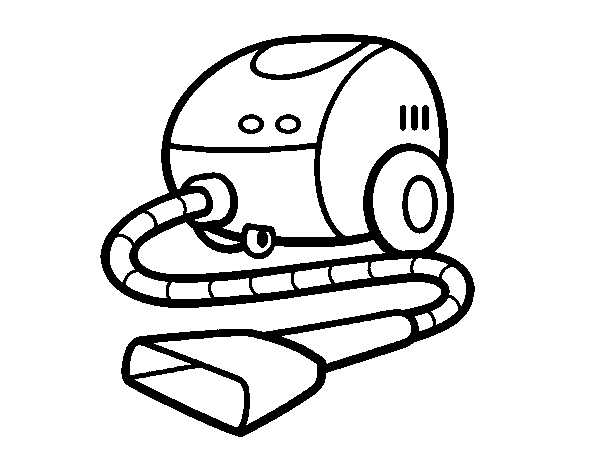 